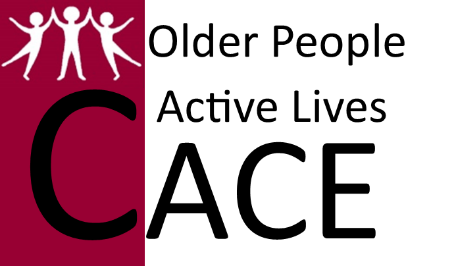 The above list of responsibilities is not exhaustive and the jobholder may be required to undertake other duties commensurate with the level of the role, as reasonably requested by the Board.CEO Person SpecificationQualificationsEssentialRelevant professional/ managerial qualifications or management experience at a senior levelDesirableFull driving licenceExperienceEssentialStaff managementExperience of line managing staffFundraisingExperience of leading or contributing to fundraising bids and funding applicationsThird Sector experienceExperience of working in the Third SectorRisk ManagementExperience of assessing risk KnowledgeEssentialThird Sector and policy awarenessBroad knowledge of the Third sector and local regional and national policies that may affect the Third Sector or CACECompetenciesEssentialLeadership skillsUses appropriate interpersonal and management styles and methods to guide individuals and groups towards goals and through changePlanning and organisingEstablishes an appropriate course of action for oneself and /or others to accomplish specific goals, manages time efficiently and meets deadlines. Judgement skillsAbility to make decisions, analyse information and determine prioritiesFlexibilityAbility to adapt to situations appropriately. Ability to understand,  respond to and lead change effectively.CommunicationDemonstrates clear communication skills at all levels across written and oral formatsTeamworkWorks with and empowers others to achieve common goals and standardsInitiativeGenerates ideas and takes action to solve problems FinancialEnsures appropriate financial recording, planning and analysis, including the production of cash flows and understanding of accounts